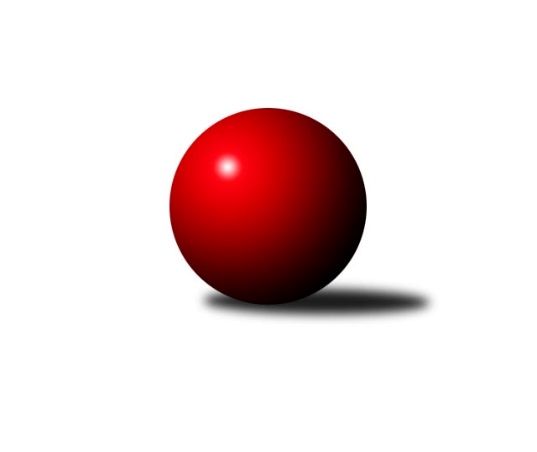 Č.7Ročník 2021/2022	11.5.2024 Severomoravská divize 2021/2022Statistika 7. kolaTabulka družstev:		družstvo	záp	výh	rem	proh	skore	sety	průměr	body	plné	dorážka	chyby	1.	KK Šumperk A	7	5	1	1	35.0 : 21.0 	(53.5 : 30.5)	2703	11	1863	839	34.9	2.	TJ Spartak Bílovec ˝A˝	7	5	0	2	36.5 : 19.5 	(53.5 : 30.5)	2650	10	1804	845	28.9	3.	HKK Olomouc ˝B˝	7	5	0	2	36.0 : 20.0 	(45.5 : 38.5)	2603	10	1799	805	40.7	4.	SKK Jeseník ˝A˝	7	5	0	2	29.0 : 27.0 	(47.5 : 36.5)	2611	10	1813	798	39.6	5.	TJ Sokol Sedlnice ˝A˝	7	4	1	2	31.5 : 24.5 	(47.5 : 36.5)	2533	9	1752	781	41.3	6.	TJ Horní Benešov ˝D˝	7	4	0	3	32.0 : 24.0 	(45.5 : 38.5)	2491	8	1743	748	47.4	7.	TJ Opava ˝B˝	7	4	0	3	26.5 : 29.5 	(38.0 : 46.0)	2556	8	1774	782	43.3	8.	SKK Ostrava ˝A˝	7	3	1	3	30.0 : 26.0 	(39.0 : 45.0)	2511	7	1735	776	37.9	9.	TJ Michalkovice A	7	2	0	5	23.0 : 33.0 	(34.0 : 50.0)	2498	4	1742	756	43.6	10.	TJ Sokol Bohumín ˝B˝	7	2	0	5	22.0 : 34.0 	(34.5 : 49.5)	2550	4	1790	761	43	11.	TJ Odry ˝B˝	7	1	0	6	19.5 : 36.5 	(35.5 : 48.5)	2563	2	1762	802	39.6	12.	TJ VOKD Poruba ˝A˝	7	0	1	6	15.0 : 41.0 	(30.0 : 54.0)	2483	1	1735	748	54.3Tabulka doma:		družstvo	záp	výh	rem	proh	skore	sety	průměr	body	maximum	minimum	1.	KK Šumperk A	4	3	1	0	21.0 : 11.0 	(29.5 : 18.5)	2707	7	2766	2609	2.	TJ Spartak Bílovec ˝A˝	3	3	0	0	18.0 : 6.0 	(24.5 : 11.5)	2679	6	2724	2609	3.	HKK Olomouc ˝B˝	4	3	0	1	23.0 : 9.0 	(27.0 : 21.0)	2573	6	2716	2382	4.	TJ Horní Benešov ˝D˝	4	3	0	1	20.0 : 12.0 	(24.0 : 24.0)	2647	6	2722	2577	5.	TJ Opava ˝B˝	4	3	0	1	17.5 : 14.5 	(26.0 : 22.0)	2600	6	2645	2561	6.	SKK Ostrava ˝A˝	3	2	1	0	16.0 : 8.0 	(18.5 : 17.5)	2415	5	2468	2371	7.	TJ Sokol Sedlnice ˝A˝	3	2	0	1	13.0 : 11.0 	(22.0 : 14.0)	2532	4	2551	2520	8.	SKK Jeseník ˝A˝	3	2	0	1	13.0 : 11.0 	(19.0 : 17.0)	2681	4	2716	2620	9.	TJ Michalkovice A	3	1	0	2	11.0 : 13.0 	(14.5 : 21.5)	2420	2	2486	2384	10.	TJ Sokol Bohumín ˝B˝	4	1	0	3	11.0 : 21.0 	(17.5 : 30.5)	2517	2	2563	2490	11.	TJ VOKD Poruba ˝A˝	3	0	0	3	6.0 : 18.0 	(15.0 : 21.0)	2442	0	2455	2424	12.	TJ Odry ˝B˝	4	0	0	4	8.5 : 23.5 	(17.5 : 30.5)	2568	0	2606	2536Tabulka venku:		družstvo	záp	výh	rem	proh	skore	sety	průměr	body	maximum	minimum	1.	SKK Jeseník ˝A˝	4	3	0	1	16.0 : 16.0 	(28.5 : 19.5)	2594	6	2665	2421	2.	TJ Sokol Sedlnice ˝A˝	4	2	1	1	18.5 : 13.5 	(25.5 : 22.5)	2534	5	2620	2334	3.	KK Šumperk A	3	2	0	1	14.0 : 10.0 	(24.0 : 12.0)	2701	4	2787	2584	4.	HKK Olomouc ˝B˝	3	2	0	1	13.0 : 11.0 	(18.5 : 17.5)	2613	4	2663	2515	5.	TJ Spartak Bílovec ˝A˝	4	2	0	2	18.5 : 13.5 	(29.0 : 19.0)	2642	4	2759	2443	6.	TJ Horní Benešov ˝D˝	3	1	0	2	12.0 : 12.0 	(21.5 : 14.5)	2439	2	2485	2359	7.	TJ Odry ˝B˝	3	1	0	2	11.0 : 13.0 	(18.0 : 18.0)	2562	2	2621	2527	8.	TJ Sokol Bohumín ˝B˝	3	1	0	2	11.0 : 13.0 	(17.0 : 19.0)	2561	2	2623	2501	9.	TJ Opava ˝B˝	3	1	0	2	9.0 : 15.0 	(12.0 : 24.0)	2541	2	2728	2421	10.	SKK Ostrava ˝A˝	4	1	0	3	14.0 : 18.0 	(20.5 : 27.5)	2535	2	2601	2467	11.	TJ Michalkovice A	4	1	0	3	12.0 : 20.0 	(19.5 : 28.5)	2517	2	2580	2465	12.	TJ VOKD Poruba ˝A˝	4	0	1	3	9.0 : 23.0 	(15.0 : 33.0)	2493	1	2597	2356Tabulka podzimní části:		družstvo	záp	výh	rem	proh	skore	sety	průměr	body	doma	venku	1.	KK Šumperk A	7	5	1	1	35.0 : 21.0 	(53.5 : 30.5)	2703	11 	3 	1 	0 	2 	0 	1	2.	TJ Spartak Bílovec ˝A˝	7	5	0	2	36.5 : 19.5 	(53.5 : 30.5)	2650	10 	3 	0 	0 	2 	0 	2	3.	HKK Olomouc ˝B˝	7	5	0	2	36.0 : 20.0 	(45.5 : 38.5)	2603	10 	3 	0 	1 	2 	0 	1	4.	SKK Jeseník ˝A˝	7	5	0	2	29.0 : 27.0 	(47.5 : 36.5)	2611	10 	2 	0 	1 	3 	0 	1	5.	TJ Sokol Sedlnice ˝A˝	7	4	1	2	31.5 : 24.5 	(47.5 : 36.5)	2533	9 	2 	0 	1 	2 	1 	1	6.	TJ Horní Benešov ˝D˝	7	4	0	3	32.0 : 24.0 	(45.5 : 38.5)	2491	8 	3 	0 	1 	1 	0 	2	7.	TJ Opava ˝B˝	7	4	0	3	26.5 : 29.5 	(38.0 : 46.0)	2556	8 	3 	0 	1 	1 	0 	2	8.	SKK Ostrava ˝A˝	7	3	1	3	30.0 : 26.0 	(39.0 : 45.0)	2511	7 	2 	1 	0 	1 	0 	3	9.	TJ Michalkovice A	7	2	0	5	23.0 : 33.0 	(34.0 : 50.0)	2498	4 	1 	0 	2 	1 	0 	3	10.	TJ Sokol Bohumín ˝B˝	7	2	0	5	22.0 : 34.0 	(34.5 : 49.5)	2550	4 	1 	0 	3 	1 	0 	2	11.	TJ Odry ˝B˝	7	1	0	6	19.5 : 36.5 	(35.5 : 48.5)	2563	2 	0 	0 	4 	1 	0 	2	12.	TJ VOKD Poruba ˝A˝	7	0	1	6	15.0 : 41.0 	(30.0 : 54.0)	2483	1 	0 	0 	3 	0 	1 	3Tabulka jarní části:		družstvo	záp	výh	rem	proh	skore	sety	průměr	body	doma	venku	1.	TJ Sokol Bohumín ˝B˝	0	0	0	0	0.0 : 0.0 	(0.0 : 0.0)	0	0 	0 	0 	0 	0 	0 	0 	2.	TJ Odry ˝B˝	0	0	0	0	0.0 : 0.0 	(0.0 : 0.0)	0	0 	0 	0 	0 	0 	0 	0 	3.	KK Šumperk A	0	0	0	0	0.0 : 0.0 	(0.0 : 0.0)	0	0 	0 	0 	0 	0 	0 	0 	4.	TJ Michalkovice A	0	0	0	0	0.0 : 0.0 	(0.0 : 0.0)	0	0 	0 	0 	0 	0 	0 	0 	5.	TJ Sokol Sedlnice ˝A˝	0	0	0	0	0.0 : 0.0 	(0.0 : 0.0)	0	0 	0 	0 	0 	0 	0 	0 	6.	SKK Jeseník ˝A˝	0	0	0	0	0.0 : 0.0 	(0.0 : 0.0)	0	0 	0 	0 	0 	0 	0 	0 	7.	TJ Opava ˝B˝	0	0	0	0	0.0 : 0.0 	(0.0 : 0.0)	0	0 	0 	0 	0 	0 	0 	0 	8.	SKK Ostrava ˝A˝	0	0	0	0	0.0 : 0.0 	(0.0 : 0.0)	0	0 	0 	0 	0 	0 	0 	0 	9.	TJ Spartak Bílovec ˝A˝	0	0	0	0	0.0 : 0.0 	(0.0 : 0.0)	0	0 	0 	0 	0 	0 	0 	0 	10.	TJ Horní Benešov ˝D˝	0	0	0	0	0.0 : 0.0 	(0.0 : 0.0)	0	0 	0 	0 	0 	0 	0 	0 	11.	HKK Olomouc ˝B˝	0	0	0	0	0.0 : 0.0 	(0.0 : 0.0)	0	0 	0 	0 	0 	0 	0 	0 	12.	TJ VOKD Poruba ˝A˝	0	0	0	0	0.0 : 0.0 	(0.0 : 0.0)	0	0 	0 	0 	0 	0 	0 	0 Zisk bodů pro družstvo:		jméno hráče	družstvo	body	zápasy	v %	dílčí body	sety	v %	1.	Petr Číž 	TJ Spartak Bílovec ˝A˝ 	6	/	6	(100%)	10.5	/	12	(88%)	2.	Jiří Trnka 	SKK Ostrava ˝A˝ 	6	/	7	(86%)	11	/	14	(79%)	3.	Milan Janyška 	TJ Sokol Sedlnice ˝A˝ 	6	/	7	(86%)	11	/	14	(79%)	4.	Jiří Kratoš 	TJ VOKD Poruba ˝A˝ 	6	/	7	(86%)	11	/	14	(79%)	5.	Michal Blažek 	TJ Horní Benešov ˝D˝ 	6	/	7	(86%)	10	/	14	(71%)	6.	Petr Rak 	TJ Horní Benešov ˝D˝ 	6	/	7	(86%)	8	/	14	(57%)	7.	Miroslav Mikulský 	TJ Sokol Sedlnice ˝A˝ 	5.5	/	6	(92%)	10	/	12	(83%)	8.	Tomáš Binar 	TJ Spartak Bílovec ˝A˝ 	5	/	6	(83%)	9	/	12	(75%)	9.	Josef Šrámek 	HKK Olomouc ˝B˝ 	5	/	6	(83%)	8.5	/	12	(71%)	10.	Lada Péli 	TJ Sokol Bohumín ˝B˝ 	5	/	6	(83%)	7.5	/	12	(63%)	11.	Martin Ščerba 	TJ Michalkovice A 	5	/	6	(83%)	7	/	12	(58%)	12.	Dušan Říha 	HKK Olomouc ˝B˝ 	5	/	6	(83%)	6	/	12	(50%)	13.	Michal Smejkal 	SKK Jeseník ˝A˝ 	5	/	7	(71%)	11	/	14	(79%)	14.	Rostislav Biolek 	KK Šumperk A 	5	/	7	(71%)	10	/	14	(71%)	15.	Pavel Hrabec 	TJ VOKD Poruba ˝A˝ 	5	/	7	(71%)	7	/	14	(50%)	16.	Leopold Jašek 	HKK Olomouc ˝B˝ 	5	/	7	(71%)	6	/	14	(43%)	17.	Pavel Martinec 	TJ Opava ˝B˝ 	4.5	/	7	(64%)	9	/	14	(64%)	18.	Michal Kudela 	TJ Spartak Bílovec ˝A˝ 	4.5	/	7	(64%)	9	/	14	(64%)	19.	Lukáš Dadák 	HKK Olomouc ˝B˝ 	4	/	5	(80%)	6	/	10	(60%)	20.	Jaromír Rabenseifner 	KK Šumperk A 	4	/	6	(67%)	10	/	12	(83%)	21.	Jiří Fárek 	SKK Jeseník ˝A˝ 	4	/	6	(67%)	8	/	12	(67%)	22.	Ladislav Petr 	TJ Sokol Sedlnice ˝A˝ 	4	/	6	(67%)	7.5	/	12	(63%)	23.	Zdeněk Smrža 	TJ Horní Benešov ˝D˝ 	4	/	6	(67%)	5	/	12	(42%)	24.	Miroslav Pytel 	SKK Ostrava ˝A˝ 	4	/	6	(67%)	4.5	/	12	(38%)	25.	Martin Švrčina 	TJ Horní Benešov ˝D˝ 	4	/	7	(57%)	10	/	14	(71%)	26.	Pavel Heinisch 	KK Šumperk A 	4	/	7	(57%)	9	/	14	(64%)	27.	Gustav Vojtek 	KK Šumperk A 	4	/	7	(57%)	9	/	14	(64%)	28.	Milan Sekanina 	HKK Olomouc ˝B˝ 	4	/	7	(57%)	8	/	14	(57%)	29.	Michal Blinka 	SKK Ostrava ˝A˝ 	4	/	7	(57%)	8	/	14	(57%)	30.	Jiří Řepecký 	TJ Michalkovice A 	4	/	7	(57%)	6.5	/	14	(46%)	31.	Svatopluk Kříž 	TJ Opava ˝B˝ 	3	/	3	(100%)	5	/	6	(83%)	32.	Pavel Hannig 	SKK Jeseník ˝A˝ 	3	/	5	(60%)	7	/	10	(70%)	33.	David Láčík 	TJ Horní Benešov ˝D˝ 	3	/	5	(60%)	7	/	10	(70%)	34.	Milan Zezulka 	TJ Spartak Bílovec ˝A˝ 	3	/	5	(60%)	6	/	10	(60%)	35.	Štefan Dendis 	TJ Sokol Bohumín ˝B˝ 	3	/	5	(60%)	5	/	10	(50%)	36.	Daniel Dudek 	TJ Michalkovice A 	3	/	5	(60%)	4.5	/	10	(45%)	37.	František Habrman 	KK Šumperk A 	3	/	6	(50%)	7.5	/	12	(63%)	38.	David Binar 	TJ Spartak Bílovec ˝A˝ 	3	/	6	(50%)	7	/	12	(58%)	39.	Zdeněk Chlopčík 	TJ Opava ˝B˝ 	3	/	6	(50%)	7	/	12	(58%)	40.	Ondřej Gajdičiar 	TJ Odry ˝B˝ 	3	/	6	(50%)	6	/	12	(50%)	41.	Antonín Fabík 	TJ Spartak Bílovec ˝A˝ 	3	/	6	(50%)	5	/	12	(42%)	42.	Dalibor Hamrozy 	TJ Sokol Bohumín ˝B˝ 	3	/	6	(50%)	5	/	12	(42%)	43.	Karel Šnajdárek 	TJ Odry ˝B˝ 	3	/	6	(50%)	4	/	12	(33%)	44.	Michal Zych 	TJ Sokol Bohumín ˝B˝ 	3	/	7	(43%)	7	/	14	(50%)	45.	Stanislav Ovšák 	TJ Odry ˝B˝ 	3	/	7	(43%)	5	/	14	(36%)	46.	Rostislav Kletenský 	TJ Sokol Sedlnice ˝A˝ 	3	/	7	(43%)	5	/	14	(36%)	47.	Michaela Tobolová 	TJ Sokol Sedlnice ˝A˝ 	3	/	7	(43%)	5	/	14	(36%)	48.	Petr Řepecký 	TJ Michalkovice A 	3	/	7	(43%)	4	/	14	(29%)	49.	Rudolf Haim 	TJ Opava ˝B˝ 	3	/	7	(43%)	4	/	14	(29%)	50.	Miroslav Vala 	SKK Jeseník ˝A˝ 	2	/	3	(67%)	4	/	6	(67%)	51.	Vojtěch Rozkopal 	TJ Odry ˝B˝ 	2	/	4	(50%)	4	/	8	(50%)	52.	Josef Jurášek 	TJ Michalkovice A 	2	/	5	(40%)	5	/	10	(50%)	53.	Miroslav Složil 	SKK Ostrava ˝A˝ 	2	/	5	(40%)	4.5	/	10	(45%)	54.	Jana Frydrychová 	TJ Odry ˝B˝ 	2	/	5	(40%)	3	/	10	(30%)	55.	Jan Stuchlík 	TJ Sokol Sedlnice ˝A˝ 	2	/	6	(33%)	7	/	12	(58%)	56.	Jiří Madecký 	TJ Odry ˝B˝ 	2	/	6	(33%)	6.5	/	12	(54%)	57.	Aleš Fischer 	TJ Opava ˝B˝ 	2	/	6	(33%)	5	/	12	(42%)	58.	Radek Foltýn 	SKK Ostrava ˝A˝ 	2	/	6	(33%)	4	/	12	(33%)	59.	Jan Pavlosek 	SKK Ostrava ˝A˝ 	2	/	6	(33%)	4	/	12	(33%)	60.	Lukáš Trojek 	TJ VOKD Poruba ˝A˝ 	2	/	6	(33%)	3	/	12	(25%)	61.	Radek Malíšek 	HKK Olomouc ˝B˝ 	2	/	7	(29%)	8	/	14	(57%)	62.	Jaromíra Smejkalová 	SKK Jeseník ˝A˝ 	2	/	7	(29%)	6	/	14	(43%)	63.	Miroslav Smrčka 	KK Šumperk A 	2	/	7	(29%)	6	/	14	(43%)	64.	Libor Krajčí 	TJ Sokol Bohumín ˝B˝ 	2	/	7	(29%)	4	/	14	(29%)	65.	Jan Kučák 	TJ Odry ˝B˝ 	1.5	/	4	(38%)	4	/	8	(50%)	66.	Libor Pšenica 	TJ Michalkovice A 	1	/	1	(100%)	2	/	2	(100%)	67.	Jaroslav Sedlář 	KK Šumperk A 	1	/	1	(100%)	2	/	2	(100%)	68.	Rostislav Bareš 	TJ VOKD Poruba ˝A˝ 	1	/	1	(100%)	1	/	2	(50%)	69.	Martina Honlová 	TJ Sokol Bohumín ˝B˝ 	1	/	1	(100%)	1	/	2	(50%)	70.	Vladimír Štacha 	TJ Spartak Bílovec ˝A˝ 	1	/	2	(50%)	3	/	4	(75%)	71.	Radek Hejtman 	HKK Olomouc ˝B˝ 	1	/	2	(50%)	3	/	4	(75%)	72.	Petra Rosypalová 	SKK Jeseník ˝A˝ 	1	/	2	(50%)	2	/	4	(50%)	73.	Vladimír Korta 	SKK Ostrava ˝A˝ 	1	/	2	(50%)	2	/	4	(50%)	74.	Mariusz Gierczak 	TJ Opava ˝B˝ 	1	/	2	(50%)	2	/	4	(50%)	75.	Tomáš Polášek 	SKK Ostrava ˝A˝ 	1	/	2	(50%)	1	/	4	(25%)	76.	Veronika Ovšáková 	TJ Odry ˝B˝ 	1	/	3	(33%)	3	/	6	(50%)	77.	Petra Rosypalová 	SKK Jeseník ˝A˝ 	1	/	3	(33%)	1.5	/	6	(25%)	78.	Filip Sýkora 	TJ Spartak Bílovec ˝A˝ 	1	/	4	(25%)	4	/	8	(50%)	79.	Václav Smejkal 	SKK Jeseník ˝A˝ 	1	/	4	(25%)	4	/	8	(50%)	80.	René Světlík 	TJ Sokol Bohumín ˝B˝ 	1	/	4	(25%)	2	/	8	(25%)	81.	Břetislav Mrkvica 	TJ Opava ˝B˝ 	1	/	5	(20%)	2	/	10	(20%)	82.	Jan Strnadel 	TJ Opava ˝B˝ 	1	/	6	(17%)	4	/	12	(33%)	83.	Josef Linhart 	TJ Michalkovice A 	1	/	6	(17%)	3	/	12	(25%)	84.	Jáchym Kratoš 	TJ VOKD Poruba ˝A˝ 	1	/	6	(17%)	3	/	12	(25%)	85.	Jaromír Hendrych 	TJ Horní Benešov ˝D˝ 	1	/	7	(14%)	5.5	/	14	(39%)	86.	Jozef Kuzma 	TJ Sokol Bohumín ˝B˝ 	0	/	1	(0%)	1	/	2	(50%)	87.	Jiří Adamus 	TJ VOKD Poruba ˝A˝ 	0	/	1	(0%)	1	/	2	(50%)	88.	Jan Ščerba 	TJ Michalkovice A 	0	/	1	(0%)	1	/	2	(50%)	89.	Jana Fousková 	SKK Jeseník ˝A˝ 	0	/	1	(0%)	1	/	2	(50%)	90.	Jan Frydrych 	TJ Odry ˝B˝ 	0	/	1	(0%)	0	/	2	(0%)	91.	Alena Kopecká 	HKK Olomouc ˝B˝ 	0	/	1	(0%)	0	/	2	(0%)	92.	Marie Říhová 	HKK Olomouc ˝B˝ 	0	/	1	(0%)	0	/	2	(0%)	93.	David Stareček 	TJ VOKD Poruba ˝A˝ 	0	/	1	(0%)	0	/	2	(0%)	94.	Hana Zaškolná 	TJ Sokol Bohumín ˝B˝ 	0	/	1	(0%)	0	/	2	(0%)	95.	Renáta Janyšková 	TJ Sokol Sedlnice ˝A˝ 	0	/	1	(0%)	0	/	2	(0%)	96.	Milan Vymazal 	KK Šumperk A 	0	/	1	(0%)	0	/	2	(0%)	97.	Pavla Hendrychová 	TJ Horní Benešov ˝D˝ 	0	/	1	(0%)	0	/	2	(0%)	98.	Jaroslav Hrabuška 	TJ VOKD Poruba ˝A˝ 	0	/	1	(0%)	0	/	2	(0%)	99.	Petr Kowalczyk 	TJ Sokol Sedlnice ˝A˝ 	0	/	2	(0%)	2	/	4	(50%)	100.	Alfréd Hermann 	TJ Sokol Bohumín ˝B˝ 	0	/	2	(0%)	1	/	4	(25%)	101.	Lubomír Richter 	TJ Sokol Bohumín ˝B˝ 	0	/	2	(0%)	1	/	4	(25%)	102.	Rostislav Cundrla 	SKK Jeseník ˝A˝ 	0	/	4	(0%)	3	/	8	(38%)	103.	Petr Řepecký 	TJ Michalkovice A 	0	/	4	(0%)	1	/	8	(13%)	104.	Michal Bezruč 	TJ VOKD Poruba ˝A˝ 	0	/	5	(0%)	2	/	10	(20%)	105.	Martin Skopal 	TJ VOKD Poruba ˝A˝ 	0	/	7	(0%)	2	/	14	(14%)Průměry na kuželnách:		kuželna	průměr	plné	dorážka	chyby	výkon na hráče	1.	SKK Jeseník, 1-4	2672	1823	849	38.5	(445.4)	2.	KK Šumperk, 1-4	2663	1836	827	40.5	(443.9)	3.	 Horní Benešov, 1-4	2660	1834	826	42.3	(443.4)	4.	TJ Valašské Meziříčí, 1-4	2610	1803	807	38.1	(435.1)	5.	TJ Opava, 1-4	2594	1787	806	42.8	(432.5)	6.	TJ Spartak Bílovec, 1-2	2587	1780	807	36.7	(431.2)	7.	HKK Olomouc, 1-4	2553	1798	754	50.4	(425.6)	8.	TJ Sokol Bohumín, 1-4	2546	1763	782	43.1	(424.4)	9.	TJ Sokol Sedlnice, 1-2	2527	1738	788	33.3	(421.2)	10.	TJ VOKD Poruba, 1-4	2471	1723	747	48.8	(411.9)	11.	TJ Michalkovice, 1-2	2413	1696	717	41.3	(402.3)	12.	SKK Ostrava, 1-2	2400	1666	733	35.2	(400.1)Nejlepší výkony na kuželnách:SKK Jeseník, 1-4TJ Opava ˝B˝	2728	4. kolo	Miroslav Vala 	SKK Jeseník ˝A˝	496	2. koloSKK Jeseník ˝A˝	2716	6. kolo	Svatopluk Kříž 	TJ Opava ˝B˝	491	4. koloSKK Jeseník ˝A˝	2706	2. kolo	Michal Smejkal 	SKK Jeseník ˝A˝	490	6. koloHKK Olomouc ˝B˝	2663	6. kolo	Rudolf Haim 	TJ Opava ˝B˝	475	4. koloSKK Jeseník ˝A˝	2620	4. kolo	Pavel Hannig 	SKK Jeseník ˝A˝	468	6. koloSKK Ostrava ˝A˝	2601	2. kolo	Michal Smejkal 	SKK Jeseník ˝A˝	464	2. kolo		. kolo	Jiří Fárek 	SKK Jeseník ˝A˝	462	6. kolo		. kolo	Rostislav Cundrla 	SKK Jeseník ˝A˝	459	4. kolo		. kolo	Radek Foltýn 	SKK Ostrava ˝A˝	457	2. kolo		. kolo	Pavel Hannig 	SKK Jeseník ˝A˝	453	2. koloKK Šumperk, 1-4KK Šumperk A	2766	7. kolo	Tomáš Binar 	TJ Spartak Bílovec ˝A˝	509	3. koloKK Šumperk A	2729	5. kolo	Rostislav Biolek 	KK Šumperk A	500	7. koloKK Šumperk A	2724	3. kolo	Jaromír Rabenseifner 	KK Šumperk A	497	7. koloTJ Spartak Bílovec ˝A˝	2717	3. kolo	Jaromír Rabenseifner 	KK Šumperk A	496	5. koloKK Šumperk A	2609	1. kolo	Ladislav Petr 	TJ Sokol Sedlnice ˝A˝	492	1. koloTJ Sokol Sedlnice ˝A˝	2607	1. kolo	Pavel Heinisch 	KK Šumperk A	488	3. koloTJ Michalkovice A	2580	5. kolo	Gustav Vojtek 	KK Šumperk A	479	7. koloSKK Ostrava ˝A˝	2577	7. kolo	Gustav Vojtek 	KK Šumperk A	475	3. kolo		. kolo	František Habrman 	KK Šumperk A	464	3. kolo		. kolo	Michal Kudela 	TJ Spartak Bílovec ˝A˝	463	3. kolo Horní Benešov, 1-4KK Šumperk A	2787	6. kolo	Jaromír Rabenseifner 	KK Šumperk A	529	6. koloTJ Horní Benešov ˝D˝	2722	7. kolo	Vojtěch Rozkopal 	TJ Odry ˝B˝	516	4. koloSKK Jeseník ˝A˝	2665	7. kolo	Václav Smejkal 	SKK Jeseník ˝A˝	509	7. koloTJ Horní Benešov ˝D˝	2665	2. kolo	Gustav Vojtek 	KK Šumperk A	483	6. koloTJ Horní Benešov ˝D˝	2625	4. kolo	Michal Blažek 	TJ Horní Benešov ˝D˝	482	7. koloTJ Sokol Bohumín ˝B˝	2623	2. kolo	Rostislav Biolek 	KK Šumperk A	475	6. koloTJ Odry ˝B˝	2621	4. kolo	Petr Rak 	TJ Horní Benešov ˝D˝	471	7. koloTJ Horní Benešov ˝D˝	2577	6. kolo	Michal Smejkal 	SKK Jeseník ˝A˝	468	7. kolo		. kolo	Michal Blažek 	TJ Horní Benešov ˝D˝	466	6. kolo		. kolo	Martin Švrčina 	TJ Horní Benešov ˝D˝	465	2. koloTJ Valašské Meziříčí, 1-4KK Šumperk A	2733	2. kolo	Jana Frydrychová 	TJ Odry ˝B˝	498	3. koloHKK Olomouc ˝B˝	2662	3. kolo	František Habrman 	KK Šumperk A	479	2. koloSKK Jeseník ˝A˝	2647	5. kolo	Milan Janyška 	TJ Sokol Sedlnice ˝A˝	472	7. koloTJ Odry ˝B˝	2606	5. kolo	Dušan Říha 	HKK Olomouc ˝B˝	471	3. koloTJ Odry ˝B˝	2584	3. kolo	Jana Frydrychová 	TJ Odry ˝B˝	471	5. koloTJ Sokol Sedlnice ˝A˝	2574	7. kolo	Rostislav Cundrla 	SKK Jeseník ˝A˝	466	5. koloTJ Odry ˝B˝	2545	7. kolo	Milan Sekanina 	HKK Olomouc ˝B˝	465	3. koloTJ Odry ˝B˝	2536	2. kolo	Pavel Hannig 	SKK Jeseník ˝A˝	465	5. kolo		. kolo	Rostislav Biolek 	KK Šumperk A	464	2. kolo		. kolo	Michal Smejkal 	SKK Jeseník ˝A˝	464	5. koloTJ Opava, 1-4TJ Spartak Bílovec ˝A˝	2759	7. kolo	Petr Číž 	TJ Spartak Bílovec ˝A˝	471	7. koloTJ Opava ˝B˝	2645	5. kolo	Petr Rak 	TJ Horní Benešov ˝D˝	471	3. koloTJ Opava ˝B˝	2629	7. kolo	David Binar 	TJ Spartak Bílovec ˝A˝	468	7. koloTJ VOKD Poruba ˝A˝	2597	5. kolo	Jiří Kratoš 	TJ VOKD Poruba ˝A˝	466	5. koloTJ Opava ˝B˝	2566	1. kolo	Pavel Martinec 	TJ Opava ˝B˝	463	7. koloTJ Opava ˝B˝	2561	3. kolo	Michal Kudela 	TJ Spartak Bílovec ˝A˝	463	7. koloTJ Odry ˝B˝	2527	1. kolo	Pavel Martinec 	TJ Opava ˝B˝	462	5. koloTJ Horní Benešov ˝D˝	2474	3. kolo	Filip Sýkora 	TJ Spartak Bílovec ˝A˝	461	7. kolo		. kolo	Pavel Martinec 	TJ Opava ˝B˝	459	1. kolo		. kolo	Pavel Martinec 	TJ Opava ˝B˝	456	3. koloTJ Spartak Bílovec, 1-2TJ Spartak Bílovec ˝A˝	2724	4. kolo	Milan Zezulka 	TJ Spartak Bílovec ˝A˝	499	4. koloTJ Spartak Bílovec ˝A˝	2705	6. kolo	Milan Zezulka 	TJ Spartak Bílovec ˝A˝	488	1. koloTJ Spartak Bílovec ˝A˝	2609	1. kolo	Michal Kudela 	TJ Spartak Bílovec ˝A˝	471	4. koloTJ Sokol Bohumín ˝B˝	2559	6. kolo	Lada Péli 	TJ Sokol Bohumín ˝B˝	469	6. koloTJ Michalkovice A	2497	4. kolo	Tomáš Binar 	TJ Spartak Bílovec ˝A˝	466	6. koloTJ VOKD Poruba ˝A˝	2428	1. kolo	Petr Číž 	TJ Spartak Bílovec ˝A˝	464	6. kolo		. kolo	Dalibor Hamrozy 	TJ Sokol Bohumín ˝B˝	462	6. kolo		. kolo	Michal Kudela 	TJ Spartak Bílovec ˝A˝	461	6. kolo		. kolo	Jiří Kratoš 	TJ VOKD Poruba ˝A˝	458	1. kolo		. kolo	Tomáš Binar 	TJ Spartak Bílovec ˝A˝	455	4. koloHKK Olomouc, 1-4HKK Olomouc ˝B˝	2716	7. kolo	Lukáš Dadák 	HKK Olomouc ˝B˝	487	7. koloHKK Olomouc ˝B˝	2610	4. kolo	Jiří Kratoš 	TJ VOKD Poruba ˝A˝	486	7. koloTJ VOKD Poruba ˝A˝	2590	7. kolo	Gustav Vojtek 	KK Šumperk A	473	4. koloHKK Olomouc ˝B˝	2585	2. kolo	Milan Sekanina 	HKK Olomouc ˝B˝	457	5. koloKK Šumperk A	2584	4. kolo	Josef Šrámek 	HKK Olomouc ˝B˝	457	7. koloTJ Horní Benešov ˝D˝	2485	5. kolo	Milan Sekanina 	HKK Olomouc ˝B˝	456	7. koloTJ Opava ˝B˝	2475	2. kolo	Dušan Říha 	HKK Olomouc ˝B˝	456	7. koloHKK Olomouc ˝B˝	2382	5. kolo	Lukáš Dadák 	HKK Olomouc ˝B˝	455	4. kolo		. kolo	Radek Malíšek 	HKK Olomouc ˝B˝	450	7. kolo		. kolo	Josef Šrámek 	HKK Olomouc ˝B˝	447	2. koloTJ Sokol Bohumín, 1-4SKK Jeseník ˝A˝	2641	3. kolo	Michal Smejkal 	SKK Jeseník ˝A˝	468	3. koloTJ Sokol Sedlnice ˝A˝	2620	5. kolo	Leopold Jašek 	HKK Olomouc ˝B˝	465	1. koloTJ Sokol Bohumín ˝B˝	2563	7. kolo	Lada Péli 	TJ Sokol Bohumín ˝B˝	464	7. koloTJ Michalkovice A	2526	7. kolo	Štefan Dendis 	TJ Sokol Bohumín ˝B˝	454	7. koloTJ Sokol Bohumín ˝B˝	2524	5. kolo	Jiří Fárek 	SKK Jeseník ˝A˝	452	3. koloHKK Olomouc ˝B˝	2515	1. kolo	Miroslav Mikulský 	TJ Sokol Sedlnice ˝A˝	451	5. koloTJ Sokol Bohumín ˝B˝	2492	1. kolo	Pavel Hannig 	SKK Jeseník ˝A˝	449	3. koloTJ Sokol Bohumín ˝B˝	2490	3. kolo	Lada Péli 	TJ Sokol Bohumín ˝B˝	448	3. kolo		. kolo	Daniel Dudek 	TJ Michalkovice A	445	7. kolo		. kolo	Petra Rosypalová 	SKK Jeseník ˝A˝	440	3. koloTJ Sokol Sedlnice, 1-2TJ Spartak Bílovec ˝A˝	2650	2. kolo	Vladimír Štacha 	TJ Spartak Bílovec ˝A˝	469	2. koloTJ Sokol Sedlnice ˝A˝	2551	6. kolo	Milan Janyška 	TJ Sokol Sedlnice ˝A˝	466	4. koloTJ Sokol Sedlnice ˝A˝	2526	2. kolo	Petr Číž 	TJ Spartak Bílovec ˝A˝	460	2. koloTJ Sokol Sedlnice ˝A˝	2520	4. kolo	Tomáš Binar 	TJ Spartak Bílovec ˝A˝	454	2. koloSKK Ostrava ˝A˝	2494	4. kolo	Miroslav Mikulský 	TJ Sokol Sedlnice ˝A˝	449	2. koloTJ Opava ˝B˝	2421	6. kolo	Ladislav Petr 	TJ Sokol Sedlnice ˝A˝	449	6. kolo		. kolo	Ladislav Petr 	TJ Sokol Sedlnice ˝A˝	449	4. kolo		. kolo	Miroslav Mikulský 	TJ Sokol Sedlnice ˝A˝	444	6. kolo		. kolo	Jan Pavlosek 	SKK Ostrava ˝A˝	439	4. kolo		. kolo	Miroslav Pytel 	SKK Ostrava ˝A˝	438	4. koloTJ VOKD Poruba, 1-4TJ Odry ˝B˝	2538	6. kolo	Jiří Kratoš 	TJ VOKD Poruba ˝A˝	501	2. koloTJ Sokol Bohumín ˝B˝	2501	4. kolo	Jiří Kratoš 	TJ VOKD Poruba ˝A˝	458	4. koloTJ Michalkovice A	2465	2. kolo	Lada Péli 	TJ Sokol Bohumín ˝B˝	456	4. koloTJ VOKD Poruba ˝A˝	2455	2. kolo	Michal Zych 	TJ Sokol Bohumín ˝B˝	447	4. koloTJ VOKD Poruba ˝A˝	2446	4. kolo	Pavel Hrabec 	TJ VOKD Poruba ˝A˝	446	2. koloTJ VOKD Poruba ˝A˝	2424	6. kolo	Pavel Hrabec 	TJ VOKD Poruba ˝A˝	442	6. kolo		. kolo	Karel Šnajdárek 	TJ Odry ˝B˝	439	6. kolo		. kolo	Pavel Hrabec 	TJ VOKD Poruba ˝A˝	436	4. kolo		. kolo	Lukáš Trojek 	TJ VOKD Poruba ˝A˝	433	6. kolo		. kolo	Ondřej Gajdičiar 	TJ Odry ˝B˝	432	6. koloTJ Michalkovice, 1-2TJ Michalkovice A	2486	3. kolo	Martin Ščerba 	TJ Michalkovice A	455	3. koloSKK Ostrava ˝A˝	2467	6. kolo	Milan Janyška 	TJ Sokol Sedlnice ˝A˝	449	3. koloSKK Jeseník ˝A˝	2421	1. kolo	Jiří Trnka 	SKK Ostrava ˝A˝	436	6. koloTJ Michalkovice A	2391	1. kolo	Daniel Dudek 	TJ Michalkovice A	428	3. koloTJ Michalkovice A	2384	6. kolo	Petr Řepecký 	TJ Michalkovice A	424	3. koloTJ Sokol Sedlnice ˝A˝	2334	3. kolo	Jiří Fárek 	SKK Jeseník ˝A˝	423	1. kolo		. kolo	Jaromíra Smejkalová 	SKK Jeseník ˝A˝	421	1. kolo		. kolo	Radek Foltýn 	SKK Ostrava ˝A˝	419	6. kolo		. kolo	Martin Ščerba 	TJ Michalkovice A	419	1. kolo		. kolo	Miroslav Pytel 	SKK Ostrava ˝A˝	418	6. koloSKK Ostrava, 1-2SKK Ostrava ˝A˝	2468	5. kolo	Petr Číž 	TJ Spartak Bílovec ˝A˝	459	5. koloTJ Spartak Bílovec ˝A˝	2443	5. kolo	Jiří Trnka 	SKK Ostrava ˝A˝	433	5. koloSKK Ostrava ˝A˝	2405	3. kolo	Petr Rak 	TJ Horní Benešov ˝D˝	432	1. koloSKK Ostrava ˝A˝	2371	1. kolo	Miroslav Složil 	SKK Ostrava ˝A˝	426	3. koloTJ Horní Benešov ˝D˝	2359	1. kolo	Pavel Hrabec 	TJ VOKD Poruba ˝A˝	426	3. koloTJ VOKD Poruba ˝A˝	2356	3. kolo	Michal Blažek 	TJ Horní Benešov ˝D˝	426	1. kolo		. kolo	Miroslav Pytel 	SKK Ostrava ˝A˝	422	5. kolo		. kolo	Jiří Trnka 	SKK Ostrava ˝A˝	420	3. kolo		. kolo	Michal Blinka 	SKK Ostrava ˝A˝	419	1. kolo		. kolo	Jan Pavlosek 	SKK Ostrava ˝A˝	419	3. koloČetnost výsledků:	7.0 : 1.0	8x	6.0 : 2.0	8x	5.0 : 3.0	7x	4.0 : 4.0	2x	3.0 : 5.0	4x	2.5 : 5.5	1x	2.0 : 6.0	6x	1.0 : 7.0	4x	0.5 : 7.5	1x	0.0 : 8.0	1x